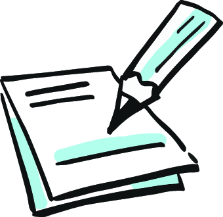 GrundwasserArbeitsaufträge in Einzelarbeit 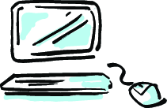 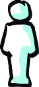 Was ist Grundwasser? Informiere dich dazu auf der Internetseite klassewasser.de > Kinder > Wasserwissen > Das Grundwasser. Klicke dich durch die Bildershow und ließ die Informationen aufmerksam durch. 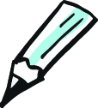 Bearbeite anschließend folgende Aufgaben:Definiere den Begriff „Grundwasser“.………………………………………………………………………………………………………………………………………………..………………………………………………………………………………………………………………………………………………..………………………………………………………………………………………………………………………………………………..Erkläre, wie Grundwasser entsteht.………………………………………………………………………………………………………………………………………………..………………………………………………………………………………………………………………………………………………..………………………………………………………………………………………………………………………………………………..Erläutere die Begriffe „Grundwasserhemmer“ und „Grundwasserleiter“.………………………………………………………………………………………………………………………………………………..………………………………………………………………………………………………………………………………………………..………………………………………………………………………………………………………………………………………………..Erörtere die Gefahren von Grundwasser und wie es geschützt werden kann. ………………………………………………………………………………………………………………………………………………..………………………………………………………………………………………………………………………………………………..………………………………………………………………………………………………………………………………………………..